AFI PLANNING AND IMPLEMENTATION REGIONAL GROUP (APIRG) 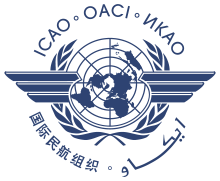 INFRASTRUCTURE & INFORMATION (IIM) SUB-GROUPNAVIGATION PROJECTRADIO NAVIGATION AIDS & GNSS:IMPLEMENTATION OF CONVENTIONAL NAV’AIDS AND GNSS (CORE AND AUGMENTED) AIMED AT ENABLING THE IMPLEMENTATION OF PBN.QUESTIONNAREVersion 2.0PURPOSEThe target of this questionnaire is to collect data to determine the implementation status of conventional Nav’Aids and GNSS-core and augmented by member States of the AFI region. The goal being the assessment of the implementation and operational status of these systems which are aimed at enabling the implementation of Performance based Navigation within the region, in line with the regional air navigation plan.The survey is expected to assemble ample data for the following metric as a minimum:Conventional Nav’Aids:Number of En-Route conventional radio navigation station (VOR, DME) implemented : XAverage availability of VOR and DME station : X%Number of approach and landing radio navigation station (LOC/Glide/DMEs) implemented: XAverage availability of LOC/Glide/DME stations : X%Number of runway ends equipped with LOC/GLIDE on both ends: XGNSS: Number of FIRs with National Regulation on GNSS promulgated: XNumber of GBAS stations deployed: XNumber of SBAS deployed: XNumber of Aerodromes with Augmented GNSS Systems (ABAS/GBAS/SBAS) implemented , XPercentage of fleet operating Augmented GNSS in Approach and landing phases: X% Percentage of fleet operating GNSS En-Route : X%Number of published PBN of procedures based on GNSS: XNumber of GNSS interferences: XPROJECT OBJECTIVEAssist/accompany States in the implementation of:a)	Conventional navigation aids (VOR/DME, NDB, ILS) b)	Global Navigation Satellite System (GNSS Core and Augmented);in accordance with the operational requirements of relevant ICAO SARPs as well as ISO/OSI standards and protocols.PROJECT SCOPEThe project covers all phases of flight and relies on the implementation scheme which is in accordance with the provisions of Aeronautical Radionavigation Services as defined in the AFI Air Navigation Plan(AFI/RAN Abuja 1997).PROJECT STRATEGYLed by Cameroon, APIRG IIM/SG Nav project team coordinator, delegates designated by team member states carry out the activities of the project under the supervision of the ICAO WACAF and ESAF Regional Offices ‘RO/CNS). The team reports the work done in a project report to the APIRG facilitators. The facilitators submit the final project document to the APIRG Project Coordination Committee for approval if need be.RATIONALE / JUSTIFICATIONEnsure that the radionavigation aids and GNSS are installed in the region in accordance with the AFI Air Navigation Plan.Follow up the operational status of GNSS En-route in continental remote and oceanic air spaces to enable the implementation of RNAV and RNP so as to take full advantage of the benefits of PBN/SECTION A: Implementation of conventional navigation aidsEn-route Conventional Radio Navigation Stationsa. Has your State implemented En-route conventional radio navigation stations (NDB, VOR, DMEs)?If yes, how many?What are the coordinates (Location) of your NDB/VOR/DME Stations?On a scale of 0 – 100%, how would you rate the average availability of your NDB/VOR/DME Stations in the last one year?Do you have additional comments regarding the availability of your radio navigation Stations (NDB/VOR/DME)?Approach and Landing Radio Navigation stationsHas your State implemented Approach and landing radio navigation stations (LOC/Glide/DMEs)?If yes, how many?What are the coordinates (Location) of your Approach and landing radio navigation stations (LOC/Glide/DMEs)?On a scale of 0 – 100%, how would you rate the average availability of your Approach and landing radio navigation stations (LOC/Glide/DMEs) in the last one year?Do you have additional comments regarding the availability of your Approach and landing radio navigation stations (LOC/Glide/DMEs)?Replenishing of NAVAIDS (replacement plan of NAVAIDS)Are there any plans of NOT replacing the current NAVAIDS in questions 1c and 2c once their end of life reaches?If YES, how many of the following will be affected? NDB:………………………………………………………. DME: ……………………………………………………..DVOR: ……………………………………………………LOC/GP (ILS): ……………………………………………              Do you plan to have any new NAVAIDS installed?If YES, which type of NAVAIDS do you intend to install DVORNDBsDMELOC/GP (ILS)And when shall the installation be undertaken  in the next 0-5 years  in the next 5- 10 years in the next 10- 15 yearsAre there any Aerodromes that the state would like to have NAVAIDs installed at but are unable to due to GEOGRAPHICAL or FINANCIAL constraints? If YES, please list the FIRs/AerodromeSECTION B: Implementation of Augmented GNSSAUGMENTED GNSSHas your State/FIR promulgated National Regulations related to Global Navigation Satellite System (GNSS)?Are there Aerodromes in your State with implemented GNSS Augmentation Systems (GBAS/SBAS)?If yes, how many?What are the Aerodromes with implemented GNSS Augmentation Systems (GBAS/SBAS)?Has your State developed and implemented Global Navigation Satellite system (GNSS) procedures for the existing aerodromes?If yes, how many?What are the developed and implemented Global Navigation Satellite system (GNSS) procedures for the existing aerodromes?Has your State promulgated National regulations related to PBN operations?Has your State developed and published a Performance Based Navigation (PBN) implementation Plan?If yes, on a scale of 0 – 100%, how would you rate the average implementation level of the published Performance Based Navigation (PBN) implementation Plan?How many aircraft operating GNSS En-Route are registered in your State?How many aircraft operating Augmented GNSS in Approach and landing phases are registered in your State?List the different aircraft which are augmented GNSS equippedDo you have additional comments regarding the implementation of the GNSS and PBN in your State? (Attach additional sheets for details if need be.)Mitigation of GNSS interferenceHave you recorded any complaints on GNSS interference?If YES (you recorded any complaints on GNSS interference), how many of such complaints have been recorded?…………………………………………………………………..And which phases of flight have been affected? En-route Approach LandingDo you have measures put in place to mitigate the occurrence of such interferences?If YES, What Measures are in place?…………………………………………………………………..…………………………………………………………………..…………………………………………………………………..If NO, do you plan to install any GNSS monitoring systems?STATE CONTACT NAMECONTACT DETAILS (Name and email)YesNoNAVAIDImplementedRequiredVORNDBVOR/DME (Co-Located)DME/DMEFacility LatitudeLongitude Antenna height (m)Location (City or Airport)/ ICAO CodeFacility 1Facility 2……Facility 2FaciiltyAvailability (In %)Facility 1Facility 2……Facility 2YesNoNAVAIDNumber implementedNumber requiredLOCGLIDE/DMEFaciiltyLatitudeLongitude Antenna height (m)Location (City or airport)/ICAO CODEFacility 1Facility 2……Facility 2FaciiltyAvailability (In %)Facility 1Facility 2……Facility 2YesNoYesNoYesNoLocation (City or airport)Facility 1Facility 2……Facility 2YesNoYesNoSBASGBASAerodrome 1Aerodrome 2……Aerodrome nYesNoProcedure 1Procedure 2---Procedure nAerodrome 1Aerodrome 2……Aerodrome nYesNoYesNoNumber of aircraft with GNSSTotal number of registered aircraftNumber of Aircraft with augmented GNSSTotal number of registered aircraftType of AircraftNumberGBASSBASGBAS/SBASABAS/GBAS/SBASAircraft 1Aircraft 2……AircraftYesNoYesNo  YesNo